Тэма: Скланенне займеннікаў першай асобы
Мэта:пазнаёміць са скланеннем займеннікаў першай асобы, іх склонавымі формамі, з правапісам прыназоўнікаў з займеннікамі; вучыць вызначаць склон займеннікаў, утвараць склонавыя формы займеннікаў першай асобы, ужываць іх у сказах, правільна пісаць прыназоўнікі з асабовымі займеннікамі;развіваць арфаграфічную пільнасць; садзейнічаць выхаванню культуры роднай мовы.
Абсталяванне: карткі, схемы, вучэбны дапаможнік.
                                         Ход урока
І. Арганізацыйны момант
Весела гучыць званок,
Яго голас нам знаёмы,
Запрашае на ўрок
Беларускай мовы!
Будзем разам працаваць
Веды дружна здабывацьПачынаць любую справу патрэбна з добрага настрою. ІІ. Псіхалагічны настрой
Звярніце ўвагу на прыказкі, якія ляжаць у вас на партах.
Калі ласка, растлумачце прыказкі, якія з іх вы возьмеце з сабою на ўрок.
1. Як зробіш, так і будзе.
2. Як хто дбае, так і мае.
3. Не раскусіўшы арэх – зерне не з’ясі.
Веды, якія мы сёння вывучым, паўторым, неабходны нам будуць на наступных уроках. Пачнём наш урок з запісу даты і класнай работы ў сшытках.
ІІІ. Падрыхтоўка вучняў да працы на асноўным этапе 1.Чыстапісанне (хвілінка чыстапісання).
 - Што нагадвае вам гэты малюнак? 
     (Гантэлі, лаўка, адрэзкі і інш.)
 Я задаволена вашымі адказамі. У вас выдатная фантазія!
 - Але мне здаецца, што тут “рассыпалася” літарка. Якая? Нн. Маладцы!
 - Якімі гукамі яна абазначаецца? ( [н’ ,н],зычны,няпарны,звонкі)
             на ны он не ян
 - Адшукайце на даведачным лісце слоўнікавыя словы з такімі спалучэннямі літар (наезнік, мясціны, кардон, гараджане, акіян)
- Падкрэсліце ў іх памылканебяспечныя месцы, месцы дзе можна зрабіць памылкі. 
– Якой часцінай мовы з’яўляюцца гэтыя словы?
- Што называецца назоўнікам?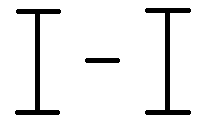      2.Актуалізацыя ведаўДзеці, паслухайце верш Пімена Панчанкі, і звярніце ўвагу ад чыйго імя вядзе гаворку аўтар, з чым параўноўвае аўтар нашу беларускую мову.
Ці плачу я, ці пяю,
Ці размаўляю з матуляю - 
Песню сваю, мову сваю
Я да грудзей прытульваю.
 - Разам з вершам аб мове да нас прыйшоў і займеннік. Які? Знайдзіце яго ў вершы. (Я. – адз. лік, 1 – ая асоба)
 - Займеннік Я тут толькі адзін з сям’і займеннікаў.
 - А што вы ведаеце пра займеннікі?
3. Гульня “Я ведаю”Займеннік – гэта …(часціна мовы, якая не называе асобу або прадмет, а толькі ўказвае на іх)Займеннік ужываецца для …(сувязі сказаў у тэксце. Яны дапамагаюць пазбегнуць паўтарэння адных і тых жа слоў. Ужываюцца замест слоў-назваў або імён)Граматычная катэгорыя займенніка (У сказе ён часта бывае дзейнікам)Чаму займеннікі ў тэкстах замяняюць назоўнікі?(Каб назоўнікі ў тэкстах не надакучвалі сваім частым паўтарэннем)–Назавіце займеннік першай асобы адзіночнага ліку.(Я)
- Другой асобы адзіночнага ліку.(Ты)
- Трэцяй асобы адзіночнага ліку.(Ён, яна, яно)
- А зараз назавіце займеннікі першай, другой, трэцяй асобы множнага ліку. (Мы, вы, яны)        Замяніце займеннікі па сэнсу, вызначайце асобу займенніка.
Сябар (ён), сяброўка (яна), кацяня (яно), вучні (яны або мы). 4. Работа ў парах
      Работа над тэкстам. У гэтым тэксце некаторыя назоўнікі патрэбна замяніць займеннікамі. Зрабіце тэкст прыгажэйшым. 
      Дзядуля спазняўся на аўтобус. Ледзь зайшоў дзядуля ў салон, як дзверы зачыніліся. У аўтобусе было шмат дзяцей. Дзеці спачатку не заўважылі дзядулю. Дзе б гэта толькі прысесці? Тут адзін хлопчык убачыў старога. Хлопчык ускочыў і прапанаваў старому сваё месца. Слаўны хлопчык. Ветлівы. Вось каб усе такія!-Што вы заўважылі?
  Фізкультхвілінка
        Я жыву на Беларусі, - (рукі ў бакі)
сімвал Беларусі – бусел, - (махі рукамі)
Ён гняздуе на страсе, - (тупаем нагамі)
Жабак ловіць на расе. – (кіўкі галавой)
Любіць ён усіх людзей, - (рукі ўперад)
Крылы – ветразі надзей – (махі рукамі)
Сам лунае ў вышыні – (рукі ўверх)
Бяражэ спакой зямлі – (рукі ўніз)
 ІV.Этап засваення новых ведаў і спосабаў дзеянняў.
       Я буду чытаць расказ. А вы  будзеце выпісваць у слупок  займеннікі, якія сустракаюцца ў расказе.    Я пайшоў гуляць на двор. Там хлопчыкі гулялі ў хакей. У мяне не было клюшкі. Мой сябар Дзіма даў мне сваю і прапанаваў пагуляць. Хлопчыкі паглядзелі на мяне і згадзіліся.
     Са мной у адной камандзе гулялі Саша, Толя і Рыгор. Калі скончылася гульня,  пра мяне гаварылі з павагай. І гэта недарэмна, таму што я забіў аж чатыры шайбы!А зараз паставім пытанні да займеннікаў.
 - Што заўважылі? (Гэта склонавыя пытанні)
 - Які вывад можна зрабіць? (Займеннікі змяняюцца па склонах).Звернемся да табліцы. Якая будзе тэма нашага ўрока?
Н. я (хто?)  Н. мы
Р. мяне(каго?) Р. нас
Д. мне(каму?) Д. нам
В. мяне (каго?) В. нас
Т.мной (-ою)(кім?) Т. намі
М. пры мне (пры кім?) М. пры нас

-   Звярніце ўвагу, як пішуцца прыназоўнікі з займеннікамі?Пастаўце дадзеныя займеннікі ў назоўным склоне. З намі  – Мы.  Пры нас – Мы.Са мной – Я. Пры мне – Я.Пастаў дадзеныя займенікі ў назоўным склоне.Іх, з намі цабе, ягоЯны, мы, ты ёнV. Этап замацавання вывучанага матэрыялу і практычнага прымянення ведаў.1.Работа з падручнікам.
Пр.85. Адкрыем падручнік на старонцы 52. Разгледзім табліцу скланення займеннікаў першай асобы. Працуем вусна.Чым адрозніваецца форма назоўнага склону займеннікаў я, мы ад іншых форм?У якіх склонах займеннік я мае аднолькавыя формы?У якім склоне займеннік я мае варыянты канчаткаў?У якіх склонах займеннік мы мае аднолькавыя формы?Формы якога склону ўжываюцца толькі з прыназоўнікамі?Зверце наш вывад з падручнікам (рубрыка “Завяжы вузялок!” на с.522. Гульня “Хто я?” Я раздаю вам папяровыя кветкі. На кожнай напісаны займеннік у якім небудзь склоне. Трэба, паставіць займеннік у пачатковую форму, вызначыць асобу і лік.Мяне – (Р.В. скл.) 
мной – (Т.скл.) Я – першай асобы, адз.л.
мне – (Д. скл.) 
нас – (Р.скл. або В. скл.)
нам -  (Д. скл.) Мы – першай асобы, мн. ліку. 
намі – (Т. скл)3.Самастойная работа.Далей працуем над пр.86. Прачытайце і запішыце сказы. Вусна пастаўце пытанні ад выдзеленых слоў да асабовага займенніка.
  Вызначыце склон займенніка я ў сказах.
1 – ы і 2 – гі  сказы пішуць дзяўчынкі, а4 – ы і 5 – ы сказы пішуць хлопчыкі.4. Слоўнікавая работа (Слова запісана на дошцы.)Услых  - слухаць, выслухацьНазавіце слова, аднакаранёвае да слоўнікавага.Запішыце пару аднакаранёвых слоў, выдзеліце ў іх корань. Назавіце гукі, якія змяніліся ў каранях слоў.
5. Займальная хвілінкаПаслухайце пытанні- жарты і загадку.Якія два займеннікі ўтвараюць назоўнік, што псуе дарогі? (Ямы)З дапамогай якіх трох займеннікаў і прыстаўкі па – рукі стануць чыстыя? (па мы ты я)ЗагадкаЯ і хмара, і туман,   Я – 1-ая асоба, адз. лік.
Я ручай і акіян,       
Я лятаю і бягу,
і сцяклянай быць магу (вада) Граматычная арыфметыка.Бераг – аг+эт= …  (берэт)
аб’ява – ва + зд + жаць = … аб’язджаць
балет – т + (Ірына – І) = … балерына
дзесяць – ць + так = …   (дзясятак)VӀ. Этап абагульнення і стэматызацыі ведаў.
 1. Работа па падручніку.Пр.87, с.53. Дапоўніце спалучэнні слоў займеннікам мы ў патрэбным склоне і запішыце.
        Слухалі (каго) нас, …
2.  Гульня “Перакладчык”Спадніца – юбка, літара – буква,
кашуля – рубаха, гук – звук,
скура – кожа,  фарба - краска,
краіна – страна,  зоркі – звёзды.Малайцы!
VӀІ. Этап інфармавання аб дамашнім заданні.Д/з.  Пр.89, с.54, правілы с.52.VӀӀӀ. Падвядзенне вынікаў урока.-Чаму мы вучыліся на ўроку?-Як пішуцца прыназоўнікі з займеннікамі?-Як змяняюцца асабовыя займеннікі?
     Мы сёння працавалі добра, але яшчэ не ўсё ведаем пра гэтую часціну мовы. І на наступных уроках мы будзем далей вывучаць яе.        Выстаўленне адзнак вучням за ўрок.Хочацца верыць , што кожны з вас задаволены сабою і сваёю працаю на ўроку, што кожны ўпарта імкнуўся да ведаў. А зараз складзём рыфмаванку.Я спяваў, а ты … (плясаў).
Я чытаў, а ты …  (пісаў).
Я спытаў, а ты … (адказаў).Словы сэнсам мы звязалі
Мы гулялі рыфмавалі
І займеннікі назвалі.ӀX.РэфлексіяДапоўніце сказы:-Я ведаў …-Я ўспомніў …-Я даведаўся …-Мне спадабалася …Спіс літаратуры1. Самак, А. Л. Алімпіядныя заданні па беларускай мове 2 – 4 класы / А. Л. Самак. – Мінск: Аверсэв, 2015. – 125 с.2. Вітка, В. Урокі роднага слова: вершы,казкі,апавяданні: для младшага школьнага ўзросту / В. Васіль, Т. С. Тарасава. – Мінск: Мастацкая літаратура, 2008. – 264 с.3. Красніцкая, Г. Ул. Тэматычны кантроль па беларускай мове. 4 клас / Г. Ул. Красніцкая. – Мазыр: Белы вецер. – 38 с.